
   КЕМЕРОВСКАЯ ОБЛАСТЬТАШТАГОЛЬСКИЙ МУНИЦИПАЛЬНЫЙ РАЙОНАДМИНИСТРАЦИЯ   ШЕРЕГЕШСКОГО ГОРОДСКОГО ПОСЕЛЕНИЯ
ПОСТАНОВЛЕНИЕот «_____» _____________2019 года                                          			 N___-п
«Об утверждении Положения об организации похоронного дела, предоставлении услуг по погребению и содержанию общественных кладбищ на территории муниципального образования "Шерегешское городское поселение", Положения о порядке деятельности и предоставлении услуг по погребению на территории муниципального образования "Шерегешское городское поселение" специализированной службой по вопросам похоронного дела»В соответствии с Федеральным законом от 12.01.1996 N 8-ФЗ "О погребении и похоронном деле", Федеральным законом от 06.10.2003 N 131-ФЗ "Об общих принципах организации местного самоуправления в Российской Федерации", санитарными правилами и нормами СанПиН 2.1.2882-11 "Гигиенические требования к размещению, устройству и содержанию кладбищ, зданий, сооружений похоронного назначения", утвержденными постановлением Главного государственного санитарного врача Российской Федерации от 28.06.2011 N 84 "Об утверждении СанПиН 2.1.2882-11 "Гигиенические требования к размещению, устройству и содержанию кладбищ, зданий, сооружений похоронного назначения", ГОСТ 32609-2014 "Межгосударственный стандарт. Услуги бытовые. Услуги ритуальные. Термины и определения", введенными в действие приказом Росстандарта от 11.06.2014 N 551-ст, МДК 11-01-2002 "Рекомендации о порядке похорон и содержании кладбищ в Российской Федерации", рекомендованным протоколом Госстроя РФ от 25.12.2001 N 01-НС-22/1, и статьей 14 Устава муниципального образования "Шерегешское городское поселение"
ПОСТАНОВЛЯЮ:
1. Утвердить Положение об организации похоронного дела, предоставлении услуг по погребению и содержанию общественных кладбищ на территории муниципального образования "Шерегешское городское поселение" (приложение 1 к настоящему Постановлению).
2. Утвердить Положение о порядке деятельности и предоставлении услуг по погребению на территории муниципального образования "Шерегешское городское поселение" специализированной службой по вопросам похоронного дела (приложение 2 к настоящему Постановлению).
3. Утвердить форму книги учета регистрации захоронений согласно приложению 3 к настоящему Постановлению.
4. Утвердить форму удостоверения о регистрации и захоронении согласно приложению 4 к настоящему Постановлению.
5. Утвердить форму заявления о предоставлении места для захоронения и разрешении на погребение умершего(ей) согласно приложению 5 к настоящему Постановлению.
6. Утвердить форму заявления о выдаче разрешения на погребение на ранее предоставленном месте для захоронения согласно приложению 6 к настоящему Постановлению.
7. Утвердить форму заявления о перерегистрации захоронений и оформлении удостоверений о захоронении согласно приложению 7 к настоящему Постановлению.
8. Настоящее Постановление вступает в силу после его официального опубликования.
9. Контроль за исполнением настоящего Постановления оставляю за собой.

Врио главы Шерегешского городского поселения						В.А.ЛупенкоПриложение 1
к Постановлению
от «___»_______ 2019 г. N ___-п1. Общие положения
1.1. Настоящее Положение об организации похоронного дела, предоставлении услуг по погребению и содержанию общественных кладбищ на территории муниципального образования "Шерегешское городское поселение" (далее - Положение) разработано в соответствии с Федеральным законом от 12.01.1996 N 8-ФЗ "О погребении и похоронном деле", Федеральным законом от 06.10.2003 N 131-ФЗ "Об общих принципах организации местного самоуправления в Российской Федерации", санитарными правилами и нормами СанПиН 2.1.2882-11 "Гигиенические требования к размещению, устройству и содержанию кладбищ, зданий и сооружений похоронного назначения", утвержденными постановлением Главного государственного санитарного врача Российской Федерации от 28.06.2011 N 84.
1.2. Настоящее Положение в соответствии с Федеральным законом от 12.01.1996 N 8-ФЗ "О погребении и похоронном деле" определяет на территории муниципального образования "Шерегешское городское поселение" организацию похоронного дела, предоставления услуг по погребению и содержанию общественных кладбищ, в том числе порядок захоронения и перезахоронения тел (останков) умерших, получения разрешения на захоронение и перезахоронение, правила посещения и деятельности общественных кладбищ.
1.3. В муниципальном образовании "Шерегешское городское поселение" недопустимы действия хозяйствующих субъектов, оказывающих похоронные (ритуальные) услуги, их работников и представителей, направленные на получение за вознаграждение информации о фактах смерти от должностных лиц правоохранительных органов, органов здравоохранения, иных органов, обладающих в силу профессиональной деятельности информацией о фактах смерти.2. Основные понятия, применяемые в настоящем Положении
2.1. Близкие родственники - родственники по прямой восходящей и нисходящей линии (родители, дети, дедушки, бабушки и внуки), полнородные и неполнородные (имеющие общих отца или мать) братья и сестры).
2.2. Законные представители - родители, усыновители, опекуны или попечители.
2.3. Иные родственники - дяди и тети, двоюродные братья и сестры, племянники и племянницы, прадедушки и прабабушки, двоюродные внуки и внучки, двоюродные дедушки и бабушки, двоюродные правнуки и правнучки, двоюродные племянники и племянницы, двоюродные дяди и тети.
2.4. Захоронение - могила на участке земли, предоставленном для погребения умершего, в которую произведено погребение, либо колумбарная ниша, предоставленная для помещения урны с прахом, в которую помещена урна с прахом.
2.5. Место для захоронения (место захоронения) - часть пространства объекта похоронного назначения (кладбища, колумбария и т.п.), предназначенная для захоронения останков и праха умерших или погибших.
2.6. Книга регистрации захоронений - книга, в которую вносятся сведения о каждом захоронении на месте погребения. Книга регистрации захоронений является документом строгой отчетности и относится к делам с постоянным сроком хранения (приложение 3 к настоящему Постановлению).
2.7. Надмогильное сооружение - памятник, стела, обелиск, крест, цветник, ограда, плитка, бордюрный камень, иные предметы, конструкции, сооружения, установленные в границах места захоронения и прочно связанные с местом захоронения.
2.8. Общественное кладбище - место погребения, предназначенное для погребения умерших с учетом их волеизъявления либо по решению специализированной службы по вопросам похоронного дела.
2.9. Ответственный за захоронение - лицо, исполнившее волеизъявление умершего быть погребенным на том или ином месте, в соответствии с пунктом 7.2 настоящего Положения. Ответственный за захоронение является одновременно ответственным за место захоронения, на котором расположено захоронение. В обязанности ответственного за место захоронения входит соблюдение размеров места захоронения, обеспечение чистоты на нем.
2.10. Родственная могила - могила, в которой уже погребен близкий родственник, супруг/супруга умершего.
2.11. Семейное (родовое) захоронение - предоставляемый в соответствии с законодательством Российской Федерации и законодательством Калужской области на общественном кладбище участок земли для погребения умерших граждан Российской Федерации, принадлежащих к одной семье и (или) роду.
2.12. Специализированная служба по вопросам похоронного дела - юридическое лицо, созданное органами местного самоуправления, осуществляющее погребение умерших, оказание услуг согласно гарантированному перечню услуг по погребению.
2.13. Урна с прахом - погребальный сосуд, в который помещается прах умершего.
2.14. Гарантированный перечень услуг по погребению - оказание на безвозмездной основе перечня услуг по погребению в соответствии с действующим законодательством.
2.15. Погребение - обрядовые действия по захоронению тел (останков) человека после его смерти в соответствии с обычаями и традициями.
2.16. Волеизъявление умершего - пожелание, выраженное в устной форме в присутствии свидетелей или в письменной форме:
- о согласии или несогласии быть подвергнутым патолого-анатомическому вскрытию;
- о согласии или несогласии на изъятие органов и (или) тканей из его тела;
- быть подвергнутым кремации;
- о доверии исполнить свое волеизъявление тому или иному лицу;
- быть погребенным на том или ином месте, по тем или иным обычаям или традициям, рядом с теми или иными ранее умершими.
2.17. Исполнитель волеизъявления умершего - лицо, указанное в его волеизъявлении, при его согласии взять на себя обязанность исполнить волеизъявление умершего.
2.17.1. В случае отсутствия в волеизъявлении умершего указания на исполнителей волеизъявления либо в случае их отказа от исполнения волеизъявления умершего оно осуществляется супругом, близкими родственниками, иными родственниками либо законным представителем умершего. В случае мотивированного отказа кого-либо из указанных лиц от исполнения волеизъявления умершего оно может быть исполнено иным лицом, взявшим на себя обязанность осуществить погребение умершего, либо осуществляется специализированной службой по вопросам похоронного дела.
2.18. Кладбищенский период - период времени полной минерализации тел (останков) умерших, по истечении которого возможно осуществление повторного захоронения. На территории муниципального образования "Шерегешское городское поселение" кладбищенский период составляет 20 лет.
2.19. Колумбарий - место захоронения (хранилище) урн с прахом.
2.20. Эксгумация - извлечение тела, останков умершего или погибшего из места захоронения для судебно-медицинской или криминалистической экспертизы или для перезахоронения.3. Виды общественных кладбищ муниципального образования "Шерегешское городское поселение"
3.1. Кладбища, открытые для всех видов захоронений тел (останков) умерших, в т.ч. с отводом новых участков: расположенные на территории муниципального образования Шерегешское городское поселение: пгт Шерегеш, п Усть-Анзас.4. Размещение общественных кладбищ. Места для захоронений. Захоронения
4.1. Освоение территории кладбища и строительство на нем зданий и сооружений должны осуществляться по утвержденному проекту в соответствии с действующим законодательством.
4.2. Участки кладбища разделяются дорожной сетью на кварталы захоронения. Номера кварталов указываются на табличках, укрепленных на столбиках, установленных на углах кварталов.
4.3. Дорожная сеть по всей территории кладбищ, на отдельных участках, в том числе участках зданий и сооружений, в зависимости от их значения и размеров, расчетной интенсивности движения подразделяется на следующие категории:
- магистральные дороги;
- межквартальные дороги;
- внутриквартальные дороги;
- дорожки и тротуары.
Магистральные дороги предназначены для подъезда пожарных автомобилей или техники.
Межквартальные дороги предназначены для проезда автомашин с целью подвоза памятников и уборки территории.
Внутриквартальные дороги, дорожки и тротуары предназначены для пешеходной связи в секторах, а внутриквартальные дороги - и для проезда местного моторизованного хозяйственного транспорта.
4.4. Погребение умерших на общественных кладбищах в муниципальном образовании "Шерегешское городское поселения" производится после регистрации смерти умершего в органах записи актов гражданского состояния на основании соответствующего документа, выдаваемого данными органами, которым подтверждается регистрация смерти.
4.5. Каждое захоронение регистрируется в книге регистрации захоронений с указанием фамилии, имени, отчества (при наличии) умершего, номера участка, могилы, даты погребения, а также сведений об ответственном за данное захоронение.
4.6. Места для захоронений предоставляются на свободной территории общественного кладбища в последовательном порядке по действующей нумерации подготовленных могил. Глубина могилы должна быть 1,5 м.
4.7. Места для захоронений устанавливаются в следующих размерах:
4.7.1. Для погребения при захоронении тела в гробу или урны с прахом предоставляется участок размером:
- 1,5 x 2,0 м.
4.7.2. Для создания родового (семейного) захоронения:
- на два места - 2,5 x 2,0 м;
- на три места - 3,5 x 2,0 м.
4.7.3. Место для захоронения на четыре и более захоронений предоставляется в случае одновременного погребения четырех и более умерших.
4.8. Место для захоронения предоставляется таким образом, чтобы гарантировать погребение на этом же месте захоронения умершего супруга или близкого родственника.
4.9. На свободном участке семейного (родственного) захоронения допускается захоронение близкого родственника или супруга/супруги умершего либо лица, выразившего свое волеизъявление быть погребенным рядом с ранее умершим родственником при наличии свободного участка земли на месте погребения с письменного согласия на данное погребение лица, ответственного за захоронение.
4.9.1. В родственную могилу допускаются захоронения только близких родственников или супруга/супруги умершего.
4.10. Урны с прахом могут быть погребены на ранее предоставленном месте захоронения в пределах этого места захоронения независимо от времени предыдущего захоронения.
4.11. Одновременно с предоставлением места для захоронения выдается разрешение на погребение умершего на данном месте для захоронения.
4.12. Участки земли на общественных кладбищах для создания семейных (родовых) захоронений предоставляются гражданам Российской Федерации в соответствии с законодательством Российской Федерации и законодательством Кемеровской области.
4.13. Место для захоронения на одно захоронение предоставляется:
- по требованию лица, исполняющего волеизъявление умершего быть погребенным на том или ином месте;
- для погребения умерших, личность которых не установлена (осуществляется только специализированной службой по вопросам похоронного дела с согласия органов внутренних дел на специально отведенных для этих целей участках кладбищ);
- в иных случаях, не требующих в соответствии с законодательством гарантий погребения на предоставляемом месте для захоронения умершего супруга или близкого родственника.
4.14. При погребении тела умершего на надмогильном холме устанавливается регистрационная табличка с указанием фамилии, имени и отчества, даты смерти и регистрационного номера. Регистрационная табличка может быть изготовлена самостоятельно.
4.15. Для погребения умерших военнослужащих (погибших), захоронение которых в соответствии с законодательством производится с соблюдением воинских почестей, на общественных кладбищах определяются специальные воинские участки.
4.16. На кладбищах могут определяться участки, погребение на которых производится с учетом вероисповедания, и участки для создания семейных (родовых) захоронений в соответствии с действующим законодательством Российской Федерации и Кемеровской области.
4.17. Создаваемые, а также существующие места погребения сносу не подлежат. Территории мест погребения используются по истечении 20 лет с момента их переноса только под зеленые насаждения. Строительство зданий и сооружений на этой территории запрещается.5. Содержание и благоустройство территории общественных кладбищ
5.1. Содержание территорий общественных кладбищ на территории муниципального образования "Шерегешское городское поселение" осуществляется специализированной службой по вопросам похоронного дела за счет средств бюджета муниципального образования "Шерегешское городское поселение", иных источников.
5.2. Все работы по застройке и благоустройству территорий мест захоронения выполняются с максимальным сохранением существующих деревьев, кустарников и растительного грунта.
5.3. Водоотвод атмосферных и талых вод с территории мест захоронения предусматривается поверхностный по лоткам проезжей части дорожной сети.
Водоотводы с участков кладбищ с традиционным способом захоронения в пониженные места прилегающих территорий предусматриваются только по согласованию с санитарно-эпидемиологической службой. При размещении кладбищ на склонах в целях защиты территории от подтопления водами с верховой стороны устраиваются нагорные канавы. Допускается террасирование склонов.
5.4. Ширина пешеходных дорожек между могилами или их сдвоенными рядами на участке должна обеспечивать беспрепятственный проход.
Вдоль пешеходных дорожек предусматриваются урны для сбора мелкого мусора.
5.5. Работы по озеленению или реконструкции существующих насаждений осуществляются по проектам, утвержденным в установленном порядке. Подбор ассортимента деревьев и кустарников, цветущих растений и газонных трав определяется почвенно-грунтовыми и климатическими условиями района произрастания.
Газон улучшенного качества (партерного типа) устраивается только на особо ответственном участке входной зоны кладбища. На остальной территории предусматривают газоны садового типа.
5.6. Озеленение территорий мест захоронения выполняется следующими приемами:
- посадкой декоративных групп из особо ценных пород деревьев;
- рядовой посадкой деревьев вдоль основных дорог;
- оформлением газоном и цветниками разделительных полос между транспортными и пешеходными дорогами;
- созданием больших открытых партеров перед основными зданиями.
5.7. Зеленые насаждения должны регулярно поливаться. В текущий уход за насаждениями входят регулярная стрижка и кошение газонов, которые проводятся периодически.6. Содержание могил и надмогильных сооружений
6.1. Надмогильные сооружения (ограды) должны устанавливать в пределах отведенного участка для погребения:
- на одно захоронение 1,5 x 2,0 м;
- на два захоронения 2,5 x 2,0 м;
- на три захоронения 3,5 x 2,0 м.
6.2. Надписи на надмогильных сооружениях должны соответствовать сведениям о действительно захороненных в данном месте умерших.
6.3. Надмогильные сооружения (надгробия, цветники) и ограды устанавливаются в пределах предоставленного места захоронения и являются собственностью установивших их граждан.
6.4. Устанавливаемые надмогильные сооружения (надгробия, цветники) и ограды не должны иметь частей, выступающих за границы мест захоронения или нависающих над ними.
При содержании гражданами надмогильных сооружений в неисправном состоянии, которое может явиться причиной травм посетителей кладбища, специализированная служба по вопросам похоронного дела вправе принять соответствующие меры по их устранению, в том числе при необходимости произвести их демонтаж.
Демонтированные надмогильные сооружения складируются на специально отведенном месте на территории специализированной службы по вопросам похоронного дела и возвращаются собственнику по его требованию.
Надписи на надмогильных сооружениях (надгробиях) должны быть читаемые и соответствовать документам об умерших, захороненных в данном месте.
Надмогильные сооружения и ограды, установленные за пределами мест захоронения, подлежат сносу в соответствии с решением, принятым специализированной службой по вопросам похоронного дела при согласовании с  администрацией Шерегешского городского поселения на организацию оказания ритуальных услуг населению и содержание мест захоронения.
В границах участка, отведенного для захоронения, разрешается посадка живой зеленой изгороди с последующим за ней уходом.
6.5. Монтаж, демонтаж, замена надмогильных сооружений (надгробий) и оград производятся с обязательным уведомлением  администрации Шерегешского городского поселения на организацию оказания ритуальных услуг населению и содержание мест захоронения по адресу: Кемеровская область, Таштагольский район, пгт. Шерегеш, ул. Гагарина, 6, по письменному заявлению ответственного лица за участок захоронения, а в случае отсутствия такового - ближайших родственников умершего человека.
6.6. Лица, производящие замену надмогильного сооружения, в обязательном порядке обеспечивают его вывоз с территории кладбища.
6.7. Граждане, ответственные за захоронения и производящие захоронения, обязаны содержать надмогильные сооружения, зеленые насаждения (оформленный могильный холм, памятник, цоколь, цветник, необходимые сведения о захоронении, а также прилегающую территорию по периметру захоронения в пределах 50 см) и ограды в надлежащем состоянии собственными силами либо силами привлеченных лиц, оказывающих услуги по содержанию мест захоронения, за счет собственных средств.
6.8. Специализированная служба по вопросам похоронного дела не несет ответственности за сохранность надмогильных сооружений.
6.9. Лица, виновные в хищении ритуальных атрибутов и вандализме, привлекаются к уголовной и административной ответственности в порядке, установленном законодательством Российской Федерации.7. Порядок предоставления места для захоронения и выдачи разрешения на погребение умершего
7.1. Место для захоронения предоставляется и разрешение на погребение выдается лицу, исполняющему волеизъявление умершего быть погребенным на том или ином месте, а также близким родственникам или законному представителю, при отсутствии волеизъявления умершего - органами местного самоуправления бесплатно.
7.2. Лицом, исполняющим волеизъявление умершего быть погребенным на том или ином месте, является лицо, указанное в части 3 статьи 5 и статье 6 Федерального закона от 12.01.1996 N 8-ФЗ "О погребении и похоронном деле".
7.3. Для предоставления места для захоронения и получения разрешения на погребение лицо, указанное в пункте 7.2 настоящего Положения, или его представитель подает в администрацию Шерегешского городского поселения на организацию оказания ритуальных услуг населению и содержание мест захоронения по адресу: Кемеровская область, Таштагольский район, пгт. Шерегеш, ул. Гагарина, 6 , письменное заявление о предоставлении места для захоронения и разрешении на погребение на данном месте.
Заявление должно содержать:
- наименование уполномоченного органа, в которое подается заявление, либо фамилию, имя, отчество (при наличии) и должность руководителя;
- фамилию, имя, отчество (при наличии) заявителя, сведения о документе, удостоверяющем его личность (в части серии и номера такого документа, органа, его выдавшего, даты выдачи), адрес места жительства заявителя, его контактный телефон для связи;
- фамилию, имя, отчество (при наличии) умершего, дату его смерти (если она известна);
- наименование (если имеется) и/или адрес места расположения (если имеется) общественного кладбища, на котором испрашивается место для захоронения и разрешение на погребение умершего;
- вид погребения умершего (тело в гробу либо урна с прахом);
- дату подачи заявления и личную подпись заявителя (представителя заявителя).
7.3.1. К заявлению о предоставлении места для захоронения и разрешении на погребение прилагаются следующие документы:
- копия документа, удостоверяющего личность заявителя (оригинал предъявляется заявителем (представителем заявителя));
- копия документа о смерти по установленной форме, выдаваемого органом записи актов гражданского состояния (оригинал предъявляется заявителем (представителем заявителя));
- копия документа, подтверждающего кремацию тела умершего (оригинал предъявляется заявителем (представителем заявителя) при погребении урны с прахом;
- заверенная собственноручно заявителем либо нотариально удостоверенная доверенность, уполномочивающая представителя представлять интересы заявителя при получении места для захоронения и разрешения на погребение, - если заявление от имени заявителя подается его представителем.
7.3.2. Решение о предоставлении заявителю места для захоронения и разрешении на погребение выдается заявителю в день его обращения.
Решение об отказе заявителю в предоставлении места для захоронения и разрешении на погребение на данном месте должно быть мотивированным и содержать основание такого отказа.
7.3.3. Заявителю (его представителю) отказывается в предоставлении места для захоронения и разрешении на погребение на данном месте в случаях:
- непредставления либо неполного представления заявителем (представителем заявителя) документов, предусмотренных пунктом 7.3.1 настоящего Положения;
- отсутствия мест для захоронения на указанном заявителем (представителем заявителя) общественном кладбище;
- отсутствия регистрационной таблички с указанием фамилии, имени и отчества, даты смерти и регистрационного номера.
В иных случаях отказ заявителю (его представителю) в предоставлении места для захоронения и разрешении на погребение на данном месте недопустим. Предоставление заявителю (его представителю) места для захоронения без разрешения на погребение на данном месте либо разрешение заявителю на погребение без предоставления места для захоронения недопустимы.
7.3.4. Регистрация захоронения в книге регистрации захоронений и выдача удостоверений о захоронении производятся в день обращения.
7.4. Для получения разрешения на погребение на ранее предоставленном месте для захоронения лицо, указанное в пункте 7.2 настоящего Положения, или его представитель подает в администрацию Шерегешского городского поселения на организацию оказания ритуальных услуг населению и содержание мест захоронения по адресу: Кемеровская область, Таштагольский район, пгт. Шерегеш, ул. Гагарина, 6, письменное заявление о разрешении на погребение на месте для захоронения.
Заявление должно содержать:
- наименование уполномоченного органа, в который подается заявление, либо фамилию, имя, отчество (при наличии) и должность руководителя;
- фамилию, имя, отчество (при наличии) заявителя (его представителя), сведения о документе, удостоверяющем его личность (в части серии и номера такого документа, органа, его выдавшего, даты выдачи), адрес места жительства заявителя, его контактный телефон для связи;
- фамилию, имя, отчество (при наличии) умершего, дату его смерти (если она известна);
- наименование (если имеется) и/или адрес места расположения (если имеется) общественного кладбища, на котором испрашивается разрешение на погребение умершего, номер участка-квартала, на котором расположено место захоронения, размер места захоронения, на котором испрашивается разрешение на погребение, номер могилы (если присвоен), в которую испрашивается разрешение на погребение;
- фамилию, имя, отчество (при наличии) ранее погребенного на участке захоронения, на котором испрашивается разрешение на погребение, дату его смерти (если она известна) и дату его погребения (если она известна), степень родства либо супружеские отношения умершего с ранее погребенным;
- фамилию, имя, отчество (при наличии) ответственного за захоронение (за место для захоронения), на которое испрашивается разрешение на погребение, - если ответственным за захоронение является иное чем заявитель лицо;
- вид погребения умершего (тело в гробу либо урна с прахом);
- дату подачи заявления и личную подпись заявителя (представителя заявителя).
7.4.1. К заявлению о получении разрешения на погребение на ранее предоставленном месте для захоронения прилагаются следующие документы:
- копия документа, удостоверяющего личность заявителя (оригинал предъявляется заявителем (представителем заявителя));
- копия документа о смерти лица, разрешение на погребение которого испрашивается, по установленной форме, выдаваемого органом записи актов гражданского состояния (оригинал предъявляется заявителем (представителем заявителя));
- копия документа, подтверждающего кремацию тела умершего лица, разрешение на погребение которого испрашивается (оригинал предъявляется заявителем (представителем заявителя)) при погребении урны с прахом;
- копия документов, подтверждающих, что умерший и ранее погребенный на месте захоронения являются супругами или близкими родственниками (оригинал предъявляется заявителем (представителем заявителя));
- заверенная собственноручно заявителем либо нотариально удостоверенная доверенность, уполномочивающая представителя представлять интересы заявителя при получении разрешения на погребение на ранее предоставленном месте для захоронения - если заявление от имени заявителя подается его представителем.
7.4.2. Решение о предоставлении заявителю места для захоронения и разрешение на погребение выдается заявителю в день его обращения.
Решение об отказе заявителю в предоставлении места для захоронения и разрешении на погребение на данном месте должно быть мотивированным и содержать основание такого отказа.
7.4.3. Заявителю отказывается в разрешении на погребение на ранее предоставленном месте для захоронения в случаях:
- непредставления либо неполного представления заявителем (представителем заявителя) документов, предусмотренных пунктом 7.4.1 настоящего Положения;
- отсутствия возможности провести погребение на указанном заявителем (представителем заявителя) месте для захоронения;
- отсутствие регистрационной таблички с указанием фамилии, имени и отчества, даты смерти и регистрационного номера.
В иных случаях отказ заявителю (его представителю) в разрешении на погребение на ранее предоставленном месте для захоронения недопустим.
7.4.4. Регистрация захоронения в книге регистрации захоронений и выдача удостоверений о захоронении производятся в день обращения.8. Порядок проведения перезахоронения
8.1. Перезахоронение останков умершего и изъятие урн с прахом производится по заявлению ответственного за захоронение, а при отсутствии такового - по заявлению супруга либо близкого родственника умершего. Проведение перезахоронения допускается при наличии разрешения на погребение тела (останков) в ином месте или его (их) кремации в ближайшее время.
8.2. Проведение перезахоронения останков умершего или урны с прахом, погребенных ранее на месте по его прямому волеизъявлению, выраженному им в порядке, установленном статьей 5 Федерального закона от 12.01.1996 N 8-ФЗ "О погребении и похоронном деле", с которого запрашивается перезахоронение, допускается только в случае переноса места погребения (его части), где погребены останки умершего (урна с прахом), либо в иных случаях, предусмотренных федеральным законодательством.
8.3. Каждое произведенное на территории муниципального образования "Шерегешское городское поселение" перезахоронение подлежит регистрации в книге регистрации захоронений.
8.4. Для получения разрешения о проведении перезахоронения лицо, ответственное за захоронение, а при отсутствии такового - супруг либо близкий родственник умершего, подает в  администрацию Шерегешского городского поселения на организацию оказания ритуальных услуг населению и содержание мест захоронения по адресу: Кемеровская область, Таштагольский район, пгт. Шерегеш, ул. Гагарина, 6 , письменное заявление о разрешении перезахоронения.
Заявление должно содержать:
- наименование уполномоченного органа, в которое подается заявление, либо фамилию, имя, отчество (при наличии) и должность руководителя;
- фамилию, имя, отчество (при наличии) заявителя (представителя заявителя), сведения о документе, удостоверяющем его личность (в части серии и номера такого документа, органа, его выдавшего, даты выдачи), адрес места жительства заявителя, его контактный телефон для связи;
- фамилию, имя, отчество (при наличии) умершего, дату его смерти (если она известна);
- наименование (если имеется) и/или адрес места расположения (если имеется) общественного кладбища, на котором испрашивается разрешение провести перезахоронение, номер участка-квартала, на котором расположено место захоронения, размер места захоронения, на котором погребен умерший (урна с прахом), номер могилы (если присвоен), в которую погребен умерший (урна с прахом);
- фамилию, имя, отчество (при наличии) ответственного за захоронение (за место для захоронения), из которого испрашивается перезахоронение;
- дату подачи заявления и личную подпись заявителя (представителя заявителя).
8.4.1. К заявлению о проведении перезахоронения прилагаются следующие документы:
- копия документа, удостоверяющего личность заявителя (оригинал предъявляется заявителем (представителем заявителя));
- копия документа о смерти по установленной форме, выдаваемого органом записи актов гражданского состояния (оригинал предъявляется заявителем (представителем заявителя));
- копия разрешения на погребение тела (останков) в ином месте или копия документа, подтверждающего его (их) кремацию в ближайшее время после извлечения (оригинал этого документа предъявляется заявителем (представителем заявителя));
- заверенная собственноручно заявителем либо нотариально удостоверенная доверенность, уполномочивающая представителя представлять интересы заявителя при получении разрешения о проведении перезахоронения, - если заявление от имени заявителя подается его представителем.
8.4.2. Заявление рассматривается уполномоченными специалистами на организацию оказания ритуальных услуг населению и содержание мест захоронения в течение 5 рабочих дней после подачи заявления.
Результатом рассмотрения заявления о перезахоронении является выдача разрешения на перезахоронение, оформляющееся постановлением администрации Шерегешского городского поселения.
Копия решения выдается заявителю (его представителю) по истечении 5 рабочих дней после его обращения.
8.4.3. Заявителю отказывается в разрешении на перезахоронение в случаях:
- заявление подано иным, чем указано в пункте 8.1 настоящего Положения, лицом;
- непредставления либо неполного представления заявителем (представителем заявителя) документов, предусмотренных пунктом 8.4.1 настоящего Положения;
- при отсутствии перечисленных в пункте 8.2 настоящего Положения оснований для перезахоронения.
В иных случаях отказ заявителю (представителю заявителя) в разрешении на перезахоронение недопустим.
8.5. В течение трех рабочих дней после проведения изъятия останков (урны с прахом) из захоронения в книгу регистрации захоронений вносится запись об этом, на основании чего заявителю (представителю заявителя) выдается справка об изъятии останков (урны с прахом) из захоронения.
8.6. Перезахоронение останков умершего и изъятие урн с прахом производятся за счет средств лица, взявшего на себя обязанность произвести перезахоронение.9. Порядок проведения эксгумации
9.1. Эксгумация останков умершего и изъятие урн с прахом производится по заявлению ответственного за захоронение, а при отсутствии такового - по заявлению супруга либо близкого родственника умершего. Проведение эксгумации допускается при наличии разрешения на перезахоронение тела (останков) в ином месте или его (их) кремации в ближайшее время.
9.2. Для получения разрешения о проведении эксгумации лицо, ответственное за захоронение, а при отсутствии такового - супруг либо близкий родственник умершего подает в администрацию Шерегешского городского поселения на организацию оказания ритуальных услуг населению и содержание мест захоронения по адресу: Кемеровская область, Таштагольский район, пгт. Шерегеш, ул. Гагарина, 6, письменное заявление о разрешении проведения эксгумации.
Заявление должно содержать:
- наименование уполномоченного органа, в которое подается заявление, либо фамилию, имя, отчество (при наличии) и должность руководителя;
- фамилию, имя, отчество (при наличии) заявителя (представителя заявителя), сведения о документе, удостоверяющем его личность (в части серии и номера такого документа, органа, его выдавшего, даты выдачи), адрес места жительства заявителя, его контактный телефон для связи;
- фамилию, имя, отчество (при наличии) умершего, дату его смерти (если она известна);
- наименование (если имеется) и/или адрес места расположения (если имеется) общественного кладбища, на котором испрашивается разрешение провести эксгумацию, номер участка-квартала, на котором расположено место захоронения, размер места захоронения, на котором погребен умерший (урна с прахом), номер могилы (если присвоен), в которую погребен умерший (урна с прахом);
- фамилию, имя, отчество (при наличии) ответственного за захоронение (за место для захоронения), из которого испрашивается перезахоронение;
- дату подачи заявления и личную подпись заявителя (представителя заявителя).
9.2.1. К заявлению о проведении перезахоронения прилагаются следующие документы:
- копия документа, удостоверяющего личность заявителя (оригинал предъявляется заявителем (представителем заявителя));
- копия документа о смерти по установленной форме, выдаваемого органом записи актов гражданского состояния (оригинал предъявляется заявителем (представителем заявителя));
- копия разрешения на перезахоронение тела (останков) в ином месте или копия документа, подтверждающего его (их) кремацию в ближайшее время после извлечения (оригинал этого документа предъявляется заявителем (представителем заявителя));
- заверенная собственноручно заявителем либо нотариально удостоверенная доверенность, уполномочивающая представителя представлять интересы заявителя при получении разрешения о проведении перезахоронения, - если заявление от имени заявителя подается его представителем;
- разрешение санитарно-эпидемиологической службы на эксгумацию и транспортировку покойного, свидетельствующее об отсутствии инфекционных заболеваний;
- разрешение правоохранительных органов (полиция, прокуратура), свидетельствующее о том, что смерть человека не была связана с уголовно наказуемыми действиями.
9.2.2. Заявление рассматривается  специально уполномоченными муниципальными служащими  в течение 30 рабочих дней после подачи заявления.
9.2.3. Заявителю отказывается в разрешении на перезахоронение в случаях:
- заявление подано иным, чем указано в пункте 9.1 настоящего Положения, лицом;
- непредставления либо неполного представления заявителем (представителем заявителя) документов, предусмотренных пунктом 9.2.1 настоящего Положения.
В иных случаях отказ заявителю (представителю заявителя) в разрешении на перезахоронение недопустим.
9.3. В течение трех рабочих дней после проведения эксгумации останков (урны с прахом) из захоронения в книгу регистрации захоронений вносится запись об этом, на основании чего заявителю (представителю заявителя) выдается справка об изъятии останков (урны с прахом) из захоронения.10. Порядок перерегистрации захоронений на других лиц и оформление удостоверений о захоронении
10.1. В случае смерти лица, ответственного за захоронение, перерегистрация захоронений на других лиц и оформление удостоверений о захоронении производятся по письменному заявлению граждан на лиц, имеющих родственную связь с захороненными.
10.1.1. В первую очередь имеют право перерегистрировать захоронение и оформить удостоверение о захоронении близкие родственники захороненного, указанные в пункте 2.1 настоящего Положения.
В случае отсутствия родственников первой очереди либо их письменного отказа от осуществления перерегистрации захоронения на их имя перерегистрация захоронения производится на следующие лица:
10.1.2. Во вторую очередь имеют право перерегистрировать захоронение и оформить удостоверение о захоронении законные представители захороненного, указанные в пункте 2.3 настоящего Положения.
В случае отсутствия родственников первой, второй очереди либо их письменного отказа от осуществления перерегистрации захоронения на их имя перерегистрация захоронения производится на следующие лица:
10.1.3. В третью очередь имеют право перерегистрировать захоронение и оформить удостоверение о захоронении иные родственники захороненного, указанные в пункте 2.3 настоящего Положения.
10.2. Для перерегистрации захоронения на другое лицо и оформления удостоверения о захоронении лицо, указанное в пункте 10.1 настоящего Порядка, или его представитель подает в администрацию Шерегешского городского поселения на организацию оказания ритуальных услуг населению и содержание мест захоронения по адресу: : Кемеровская область, Таштагольский район, пгт. Шерегеш, ул. Гагарина, 6, письменное заявление.
Заявление должно содержать:
- наименование уполномоченного органа, в которое подается заявление, либо фамилию, имя, отчество (при наличии) и должность руководителя;
- фамилию, имя, отчество (при наличии) заявителя, сведения о документе, удостоверяющем его личность (серия и номер, орган, его выдавший, дата выдачи), адрес места жительства заявителя, его контактный телефон для связи, а также лица, на имя которого вносится изменения в удостоверение;
- дату подачи заявления и личную подпись заявителя (представителя заявителя).
10.2.1. К заявлению о перерегистрации захоронений на другое лицо и оформлении удостоверения о захоронении прилагаются следующие документы:
- копия паспорта или иного документа, удостоверяющего личность заявителя, а также копия паспорта или иного документа лица, на имя которого вносятся изменения в удостоверение, с приложением подлинника для сверки;
- удостоверение о захоронении, а в случае его отсутствия - наличие сведений в книге регистрации захоронений;
- копия свидетельства о смерти умершего, в удостоверение на могилу которого необходимо внести изменения, с приложением подлинника для сверки (выдается в органах записи актов гражданского состояния);
- при обращении лица, которое не является ответственным за место захоронения, копии документов, подтверждающих родственные отношения с умершим лицом, ответственным за место захоронения (свидетельство о смерти лица, ответственного за место захоронения; свидетельства о государственной регистрации актов гражданского состояния, выданные органом записи актов гражданского состояния);
- копия доверенности в случае обращения представителя заявителя с приложением подлинника для сверки.
10.2.2. Решение о перерегистрации захоронения на другое лицо принимается в день его обращения, выдается удостоверение о захоронении.
Решение об отказе заявителю о перерегистрации захоронения и оформлении удостоверения о захоронении должно быть мотивированным и содержать основание такого отказа.
10.3. Заявителю (его представителю) отказывается в перерегистрации захоронения и оформлении удостоверения о захоронении в случаях:
- выявление в заявлении о перерегистрации захоронения и оформлении удостоверения о захоронении или в представленных документах недостоверной, искаженной или неполной информации, в том числе в представленных заявителем документах, срок действия которых на момент поступления в уполномоченный орган в соответствии с действующим законодательством истек;
- заявление и документы поданы лицом, не входящим в перечень лиц, указанных в пункте 10.1 настоящего Положения;
- непредставление заявителем документов, указанных в пункте 10.2.1 настоящего Положения.
В иных случаях отказ заявителю (его представителю) в перерегистрации захоронения и оформлении удостоверения о захоронении недопустим.11. Почетные захоронения
11.1. На кладбищах могут определяться участки для погребения умерших, имеющих особые заслуги перед Российской Федерацией, субъектом Российской Федерации - Калужской областью, муниципальным образованием "Шерегешское городское поселение".
11.2. На участке для захоронения лиц, имеющих особые заслуги перед Российской Федерацией, субъектом Федерации - Кемеровской областью и муниципальным образованием "Шерегешское городское поселение", определяются места для погребения следующих категорий граждан:
- Герои Советского Союза и Российской Федерации;
- Герои Социалистического Труда;
- награжденные орденами Славы 3-х степеней;
- Почетные граждане муниципального образования "Шерегешское городское поселение";
- руководители предприятий, учреждений и организаций, внесшие значительный вклад в развитие  муниципального образования «Шерегешское городское поселение».
11.3. Основанием для почетного захоронения являются документы, подтверждающие принадлежность умершего к соответствующей категории граждан.
11.4. Предоставление места для почетного захоронения и выдача разрешения на погребение на предоставленном месте производятся в соответствии с пунктом 7.3 настоящего Положения по согласованию с  администрацией Шерегешского городского поселения на организацию оказания ритуальных услуг населению и содержание мест захоронений.12. Правила посещения и работы общественных кладбищ. Права и обязанности граждан
12.1. Посещение общественных кладбищ осуществляется по следующему графику:
- в период с 1 мая по 30 сентября (летний период) ежедневно с 8.00 до 20.00;
- в период с 1 октября по 30 апреля (зимний период) ежедневно с 8.00 до 17.00.
12.2. Погребение умерших производится на общественных кладбищах ежедневно с 10.00 до 17.00 часов, кроме воскресенья.
12.3. На территории общественных кладбищ посетители должны соблюдать общественный порядок и тишину.
12.4. Граждане, организации, производящие захоронения, вправе:
12.4.1. Производить работы по благоустройству мест захоронений.
12.4.2. Сажать цветы и иные растения на участке захоронения.
12.4.3. Сажать деревья в соответствии с настоящим Положением.
12.5. На территории общественных кладбищ запрещается:
12.5.1. Производить работы по монтажу и демонтажу надмогильных сооружений без согласования  администрации Шерегешского городского поселения на организацию оказания ритуальных услуг населению и содержание мест захоронения.
12.5.2. Портить надмогильные сооружения, оборудование кладбища, кладбищенское оборудование, засорять территорию.
12.5.3. Выгуливать домашних животных, пасти домашний скот. Ловить птиц.
12.5.4. Разводить костры (кроме поджогов при копке могил в зимнее время), производить рытье ям для добывания песка, глины, грунта, резать дерн.
12.5.5. Осуществлять складирование строительных и других материалов.
12.5.6. Создавать стихийные свалки мусора и загрязнять территорию захоронений, в том числе складировать старые демонтированные надмогильные сооружения (надгробия), оградки и иные ритуальные сооружения в неустановленных для этих целей местах.
12.5.7. Ломать зеленые насаждения, рвать цветы.
12.5.8. Въезжать на территорию кладбища на транспорте, кроме как в порядке, установленном органами местного самоуправления, за исключением случаев, связанных с проездом катафального транспортного средства и транспорта, образующего похоронную процессию, с доставкой и установкой надмогильных сооружений, а также случаев, связанных с доставкой граждан пожилого возраста и граждан с ограниченными возможностями.
12.5.9. Парковать транспорт на территории кладбищ, за исключением автокатафалков и автомобилей, участвующих в похоронной процессии.
12.5.10. Нахождение посетителей после закрытия кладбища.
12.5.11. Лица, виновные в нарушении пункта 12 настоящего Положения, привлекаются к ответственности в соответствии с законодательством.

Приложение 2
к Постановлению администрации Шерегешского городского поселения
от «___»______ 2019 г. N___-п1. Общие положения
1.1. Настоящее Положение разработано в соответствии с Федеральным законом от 12.01.1996 N 8-ФЗ "О погребении и похоронном деле".
1.2. Настоящее Положение определяет порядок деятельности и предоставление услуг по погребению на территории муниципального образования " Шерегешское городское поселение" специализированной службой по вопросам похоронного дела муниципального образования "Шерегешское городское поселение".
1.3. Специализированная служба по вопросам похоронного дела (далее - специализированная служба) в своей работе руководствуется Федеральным законом от 12.01.1996 N 8-ФЗ "О погребении и похоронном деле", настоящим Положением, Положением об организации похоронного дела и содержанию общественных кладбищ на территории муниципального образования " Шерегешское городское поселение".2. Понятия и термины, применяемые в настоящем Положении
2.1. Близкие родственники - дети, родители, усыновленные, усыновители, родные братья и родные сестры, внуки, дедушка, бабушка.
2.2. Законные представители - родители, усыновители, опекуны или попечители.
2.3. Иные родственники - дяди и тети, двоюродные братья и сестры, племянники и племянницы, прадедушки и прабабушки, двоюродные внуки и внучки, двоюродные дедушки и бабушки, двоюродные правнуки и правнучки, двоюродные племянники и племянницы, двоюродные дяди и тети.
2.4. Захоронение - могила на участке земли, предоставленном для погребения умершего, в которую произведено погребение, либо колумбарная ниша, предоставленная для помещения урны с прахом, в которую помещена урна с прахом.
2.5. Надмогильное сооружение - памятник, стела, обелиск, крест, цветник, ограда, плитка, бордюрный камень, иные предметы, конструкции, сооружения, установленные в границах места захоронения и прочно связанные с местом захоронения.
2.6. Общественное кладбище - место погребения, предназначенное для погребения умерших с учетом их волеизъявления либо по решению специализированной службы по вопросам похоронного дела.
2.7. Специализированная служба по вопросам похоронного дела - юридическое лицо, созданное органами местного самоуправления, осуществляющее погребение умерших, оказание услуг согласно гарантированному перечню услуг по погребению.
2.8. Урна с прахом - погребальный сосуд, в который помещается прах умершего.
2.9. Гарантированный перечень услуг по погребению - оказание на безвозмездной основе перечня услуг по погребению в соответствии с действующим законодательством.
2.10. Погребение - обрядовые действия по захоронению тел (останков) человека после его смерти в соответствии с обычаями и традициями.
2.11. Волеизъявление умершего - пожелание, выраженное в устной форме в присутствии свидетелей или в письменной форме.
2.12. Исполнитель волеизъявления умершего - лицо, указанное в его волеизъявлении, при его согласии взять на себя обязанность исполнить волеизъявление умершего.3. Права и обязанности специализированной службы
3.1. Специализированная служба создается  администрацией Шерегешского городского поселения для осуществления погребения умерших и оказания услуг по содержанию мест захоронений.
3.2. Заказы на погребение оформляются через специализированную службу или агентом специализированной службы на дому за сутки до захоронения с учетом особенностей вероисповедания и национальных традиций умерших.
3.3. Специализированная служба обеспечивает:
3.3.1. Супругу, близким родственникам, иным родственникам, законному представителю или иному лицу, взявшему на себя обязанность осуществить погребение умершего, оказание на безвозмездной основе гарантированного перечня услуг по погребению:
1) оформление документов, необходимых для погребения;
2) предоставление и доставка гроба и других предметов, необходимых для погребения;
3) перевозка тела (останков) умершего на кладбище (в крематорий);
4) погребение (кремация с последующей выдачей урны с прахом).
3.3.2. Погребение в определенные законодательством Российской Федерации сроки умерших, личность которых не установлена органами внутренних дел, с согласия указанных органов путем предания земле на определенных для таких случаев участках общественных кладбищ и предоставляет перечень услуг, указанный в пункте 3.3.1 настоящего Положения и части 3 статьи 12 Федерального закона от 12.01.1996 N 8-ФЗ "О погребении и похоронном деле":
1) оформление документов, необходимых для погребения;
2) облачение тела;
3) предоставление гроба;
4) перевозку умершего на кладбище (в крематорий);
5) погребение.
3.4. Стоимость услуг, оказываемых специализированной службой при погребении умерших, указанных в пунктах 3.3.1 и 3.3.2 настоящего Положения, определяется постановлением администрации Шерегешского городского поселения и возмещается специализированной службе в порядке, предусмотренном частью 3 статьи 9 Федерального закона от 12.01.1996 N 8-ФЗ "О погребении и похоронном деле".
3.5. Специализированная служба предоставляет услуги сверх гарантированного перечня услуг по погребению на платной основе.
3.6. Прием заказов на услуги по погребению может осуществляться в салонах-магазинах специализированной службы либо путем вызова агента специализированной службы на дом.
3.7. Заказ на оказание услуг по погребению оформляется по единым типовым бланкам (счет-заказ) с обязательным заполнением следующих реквизитов:
- адрес юридического лица (исполнителя); полное наименование юридического лица; фамилия, имя, отчество заказчика, его адрес и телефон;
- дата приема заказа, подписи заказчика и принявшего заказ;
- перечень заказанных услуг, их стоимость и другие реквизиты.
3.8. Заказ на погребение оформляется при предъявлении лицом, взявшим на себя ответственность по организации похорон, паспорта или иного документа, удостоверяющего личность. Если обязанности по организации похорон взяло на себя юридическое лицо, также требуется гарантийное письмо и доверенность.
3.9. Специализированная служба может выполнять иные полномочия и заниматься иной предусмотренной учредительными документами деятельностью в соответствии с законодательством.
3.10. Специализированная служба по заданию органов местного самоуправления выполняет следующие обязанности:
- предоставление услуг агента похоронной службы;
- продажа похоронных принадлежностей по образцам (гробов, венков, лент с надписями и т.д.);
- предоставление специализированного автотранспорта для перевозки гроба с телом и участников похоронной процессии на кладбище;
- рытье могил;
- осуществление погребения умершего на отведенном для погребения участке;
- соблюдение установленных норм и правил захоронения;
- своевременная подготовка могил, захоронение умерших, урн с прахом, подготовка регистрационных знаков в соответствии со счетом-заказом;
- оказание услуг по уходу за захоронениями, установке надмогильных сооружений и уходу за ними;
- предоставление по первому требованию граждан книги отзывов и предложений, пронумерованной, прошнурованной, заверенной печатью и подписью руководителя;
- соблюдение правил пожарной безопасности на территории мест захоронения;
- установка вывески при входе с указанием наименования кладбища, его принадлежности и режима работы, плана кладбища, порядка посещения кладбища;
- огораживание территории кладбища забором или древесно-кустарниковой растительностью;
- размещение накопительных баков для воды, мусоросборников и урн для мусора;
- ограждение площадок для мусоросборников, имеющих твердое покрытие (асфальтирование, бетонирование), создание на территории кладбища либо на прилегающей к нему территории мест, выполненных из твердого покрытия, для стоянки автотранспорта;
- бесперебойная работа поливочного водопровода, общественного туалета, освещения (при отсутствии поливочного водопровода - наличие на территории кладбища емкостей с водой для полива и ухода);
- систематическая уборка территории кладбища: дорожек общего пользования, проходов и участков хозяйственного назначения (кроме могил), а также братских могил и захоронений, аллей почетных захоронений и зоны санитарной ответственности кладбища, в зимнее время обязательная расчистка проездов, пешеходных дорожек от снега, посыпка песком наледи;
- уборка и содержание территорий стоянок автотранспорта у кладбищ;
- своевременный вывоз мусора, в том числе засохших цветов и венков, в специально отведенные места;
- выполнение работ по озеленению, уход за зелеными насаждениями, расположенными за пределами границ мест захоронений;
- организация пунктов проката инвентаря для ухода за могилами и выдача инвентаря гражданам для ухода за местами захоронений;
- содержание и уборка мест захоронений, уход за памятниками погибшим при защите Отечества, почетных, братских (общих) захоронений в случаях, если погребение осуществлялось за счет средств федерального, областного, местного бюджетов, содержание и уборка иных мест захоронений и уход за памятниками, находящимися под охраной государства;
- письменное уведомление лиц, осуществляющих содержание либо уход за местом захоронения, о пришедших в ветхость (негодность) надмогильных сооружениях, памятниках и других элементах обустройства места захоронения с целью их исправления;
- устройство и содержание общественных туалетов на территории кладбища или прилегающей к нему территории.
3.11. Специализированная служба должна иметь вывеску со следующей информацией: наименование и юридический адрес, режим работы, адрес и телефон вышестоящей организации.
3.11.1. В помещении, где производится прием заказов, должна находиться на доступном для посетителей месте следующая обязательная информация:
- перечень и статус общественных кладбищ на территории муниципального образования "Шерегешское городское поселение";
- правила посещения и работы общественных кладбищ на территории муниципального образования " Шерегешское городское поселение ";
- Положение о порядке деятельности и предоставлении услуг по погребению на территории муниципального образования " Шерегешское городское поселение " специализированной службой по вопросам похоронного дела муниципального образования " Шерегешское городское поселение ";
- извлечения (выписки) из Федерального закона от 07.02.1992 N 2300-1 "О защите прав потребителей", Федерального закона от 12.01.1996 N 8-ФЗ "О погребении и похоронном деле", Правил бытового обслуживания населения в Российской Федерации, утвержденных постановлением Правительства РФ от 15.08.1997 N 1025;
- гарантированный перечень услуг по погребению, предоставляемый специализированной службой;
- прейскуранты (выписки из прейскурантов) на услуги по погребению и предметы ритуала;
- образцы, проспекты рекомендуемых потребителю изготавливаемых и реализуемых изделий;
- образцы типовых документов, квитанций, удостоверяющих прием заказа и оплату услуг потребителем;
- стенды и витрины для размещения образцов похоронных принадлежностей, памятников или их цветные фотографии с указанием размеров и стоимости изделия;
- памятки с рекомендациями по организации и проведению похорон;
- аптечки первой доврачебной помощи;
- сведения о преимуществах и льготах, предусмотренных законодательными актами Российской Федерации для отдельных категорий потребителей;
- надлежащим образом оформленная книга отзывов и предложений.
3.12. При нарушении санитарных, экологических требований к содержанию мест погребения, настоящего Положения и Положения об организации похоронного дела и содержании общественных кладбищ на территории муниципального образования " Шерегешское городское поселение " органы местного самоуправления вправе приостановить или прекратить деятельность специализированной службы по вопросам похоронного дела на местах погребения и принимают меры по устранению допущенных нарушений и ликвидации неблагоприятного воздействия мест погребения на окружающую среду и здоровье человека, а также по созданию новых мест погребения.

Приложение 3
к Постановлению администрации Шерегешского городского поселения
от «___»______ 2019 г. N___-п

Приложение 4
к Постановлению администрации Шерегешского городского поселения
от «___»______ 2019 г. N___-п
              Форма удостоверения о регистрации и захоронении
Выдано гр-ну(ке) __________________________________________________________                                 (фамилия, имя, отчество)о регистрации на участке N __________________, ряд ________________________могилы N ______________ на умершего ____________________________ 20___ года___________________________________________________________________________                         (фамилия, имя, отчество)и захороненного на кладбище _______________________________________________Свидетельство о смерти N ____________________, серия ______________________выдано ЗАГСом ______________________________________________________ района
М.П. Специалист администрации Шерегешского городского поселения
Число _______ 20___ года
ПРОИЗВЕДЕНО РЕЗЕРВИРОВАНИЕ МЕСТАРазмер предоставляемого участка для захоронения___________________________________________________________________________
М.П. Специалист администрации Шерегешского городского поселения Число _______ 20___ года
Произведено захоронение в могилу N ___________ число ____________ 20__ года___________________________________________________________________________                         (фамилия, имя, отчество)Свидетельство о смерти N ____________________, серия ______________________
М.П. Специалист администрации Шерегешского городского поселения 
Число _______ 20___ года
ПРОИЗВЕДЕНО ПОВТОРНОЕ ЗАХОРОНЕНИЕ В МОГИЛУN __________ число ________ 20__ года___________________________________________________________________________                         (фамилия, имя, отчество)Свидетельство о смерти N ____________________, серия ______________________
М.П. Специалист администрации Шерегешского городского поселения Число _______ 20___ годаПАМЯТКА ВЛАДЕЛЬЦУ УДОСТОВЕРЕНИЯ    1.  Граждане  обязаны  содержать  могилы  и  надмогильные  сооружения внадлежащем состоянии.    2.  Надмогильные  сооружения  устанавливаются  в  пределах  отведенногоземельного участка.    3.  На  территории  общественных  кладбищ  посетитель  должны соблюдатьобщественный порядок и тишину.    4. На территории общественных кладбищ запрещается:    - портить надмогильные сооружения, оборудование кладбища;    - засорять территорию кладбища;    - выгуливать собак;    - добывать песок, глину, резать дерн;    - распивать спиртные напитки и находиться в нетрезвом состоянии;    -   оставлять   запасы   строительства  и  материалов  после  установкинадмогильных сооружений.

Приложение 5
к Постановлению администрации Шерегешского городского поселения
от «___»______ 2019 г. N___-п
                                   ФОРМА       заявления о предоставлении места для захоронения и разрешении                        на погребение умершего(ей)
Главе Шерегешского городского поселения                                 от _______________________________________                                 __________________________________________                                                  (Ф.И.О.)                                 __________________________________________                                       (степень родства с умершим)                                 адрес ____________________________________                                 __________________________________________                                 телефон __________________________________
                                 Заявление     о предоставлении места для захоронения и разрешении на погребение                               умершего(ей)
Прошу  предоставить место для захоронения и выдать разрешение на погребениегражданина(ки)______________________________________________________________________________________________________________________________________________                         (фамилия, имя, отчество)на кладбище _____________________участок _________________________последнее место прописки умершего ________________________________________________________________________________________________________________                       (город, улица, дом, квартира)Умершего(ей)  "___"  _____________________ 20__ года. Место для захороненияпрошу предоставить на кладбище: ___________________________________________                                               (наименование)Вид погребения умершего: тело в гробу/урна с прахом.
Дата: __________________                 Подпись: __________/_____________/                                                             (расшифровка)
Резолюция   специалиста администрации Шерегешского городского поселения на  организацию  оказания  ритуальных  услуг  населению  и  содержание местзахоронений:_____________________________________________________________________________________________________________________________________________________________________________________________________________________
Дата: ________________                               Подпись: _____________
Приложение 6
к Постановлению администрации Шерегешского городского поселения
от «___»______ 2019 г. N___-п
                                   ФОРМА   заявления о выдаче разрешения на погребение на ранее предоставленном                           месте для захоронения
                                 Главе Шерегешского городского поселения                                  от _______________________________________                                 __________________________________________                                                  (Ф.И.О.)                                 __________________________________________                                       (степень родства с умершим)                                 адрес ____________________________________                                 __________________________________________                                 телефон __________________________________
                                 Заявление     о выдаче разрешения на погребение на ранее предоставленном месте                              для захоронения
Прошу выдать разрешение на погребение____________________________________________________________________________________________________________________________________________                   (фамилия, имя, отчество умершего(ей))Умершего(ей) "___" ________________ ________ года.Погребение  умершего(ей) _________________________ прошу разрешить на ранеепредоставленном  месте для захоронения размером ______________________ м накладбище:___________________________________________________________________________На  указанном  месте  захоронения  "___"  _________  _______  года  участкаN ______________________________________________________________________                            (дата захоронения)в  могиле  N _____ погребен(а) ____________________ умерший(ая)"__" ____________  года,  являющийся ____________________. Ответственным за захоронениеявляется _______________________________________                    (степень родства)_______________________________________________________________________                         (фамилия, имя, отчество)Умершего(ей)  "__"  ______________  20__  года. Место для захоронения прошупредоставить на кладбище: _________________________________________________                                          (наименование)Вид погребения умершего: тело в гробу/урна с прахом.
Дата: __________________                 Подпись: __________/_____________/
Резолюция   специалиста  администрации Шерегешского городского поселения  на  организацию  оказания  ритуальных  услуг  населению  и  содержание местзахоронений:_______________________________________________________________________
Дата: ________________                               Подпись: _____________

Приложение 7
к Постановлению администрации Шерегешского городского поселения
от «___»______ 2019 г. N___-п
                                   Форма    заявления о перерегистрации захоронений и оформлении удостоверений                               о захоронении
                                 Главе Шерегешского городского поселения                                 от _______________________________________                                 __________________________________________                                                  (Ф.И.О.)                                 __________________________________________                                       (степень родства с умершим)                                 адрес ____________________________________                                 __________________________________________                                 телефон __________________________________
                                 Заявление  о перерегистрации захоронений и оформления удостоверений на захоронение
Прошу   внести  изменения  в  книгу  регистрации  захоронений  на  умершего______________________________________________________________________                             (Ф.И.О. умершего)Дата смерти "__" ___________ 20__ года.и выдать удостоверение о семейном (родовом, родственном) захоронениина   кладбище   _________________________________   на   мое  имя  в  связи______________________________________________________________________________________________________________________________________________                             (указать причину)
Прилагаю копии документов:____________________________________________________________________________________________________________
Другие  родственники  на перерегистрацию удостоверения о захоронении на моеимя  претензий  не  имеют.  Сведения,  указанные  в заявлении о родственныхотношениях,    подтверждаю.    За   правильность   сведений   несу   полнуюответственность.
Дата: __________________                 Подпись: __________/_____________/
Резолюция   специалиста администрации Шерегешского городского поселения  на  организацию  оказания  ритуальных  услуг  населению  и  содержание местзахоронений:____________________________________________________________________________________________________________________________________________
Дата: ________________                               Подпись: _____________N могилыФ.И.О. умершегоГод рождения умершегоДата смертиДата захороненияАктовая записьВремя захороненияN участка захороненияРезервПрописка умершегоФирма заказчик, оформляющая похороныФ.И.О. оформителя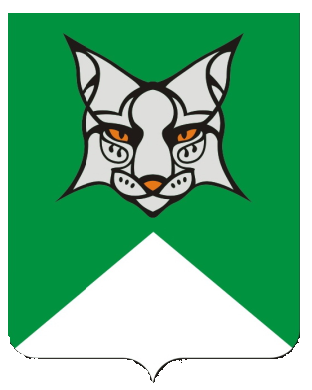 